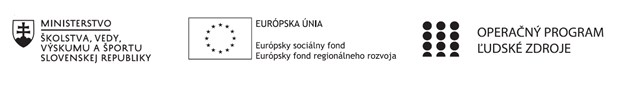 Správa o činnosti pedagogického klubu Príloha:Prezenčná listina zo stretnutia pedagogického klubuPrioritná osVzdelávanieŠpecifický cieľ1.1.1 Zvýšiť inkluzívnosť a rovnaký prístup ku kvalitnému vzdelávaniu a zlepšiť výsledky a kompetencie detí a žiakovPrijímateľGymnázium Andreja SládkovičaKomenského 18, Banská BystricaNázov projektuMyslím, teda somKód projektu  ITMS2014+NFP312011W106Názov pedagogického klubu Klub učiteľov BIODátum stretnutia  pedagogického klubu22.02.2021Miesto stretnutia  pedagogického klubuGymnázium A. Sládkoviča v Banskej BystriciMeno koordinátora pedagogického klubuMgr. Tímea RothOdkaz na webové sídlo zverejnenej správywww.gasbb.edupage.org Manažérske zhrnutie:kľúčové slová:digitálny princíp, vedecká práca, hypotéza, médium. experiment, video, učenie, rastlinné orgányanotácia:Vzdelávacie výskumy naznačujú, že Digitálny obraz sa ďalej spracováva a upravuje pomocou softvéru, a to podľa účelu ďalšieho použitia.  Dajú sa na ňom uskutočňovať merania a slúžia ako podklad pre závery odborníkov, v prostredí školy pre študentov. Záznam z digitálneho zariadenia môžeme preniesť do počítača a potom ich pomocou programu určeného na úpravu digitálneho záznamu upraviť.  Dnes už existuje mnoho programov na úpravu digitálneho záznamu, od tých najľahšie ovládateľných až po tie s najlepšími funkciami, ktoré môžeme označiť za profesionálneStretnutie Pedagogického klubu učiteľov BIO sa zameralo A.)na  Ukážky metodík z biológie buniek na tému Rastlinné orgány list, kvet, plod, semenoB) na Meranie a počítanie objektov na digitálnej fotografiiHlavné body, témy stretnutia, zhrnutie priebehu stretnutia: Hlavné body stretnutia: Diskusia a výmena skúseností o aktivitách uskutočnených na hodináchMeranie a počítanie objektov na digitálnej fotografii1. Diskusia a výmena skúseností o aktivitách uskutočnených na hodináchČlenovia Pedagogického klubu Biológie diskutovali a vymieňali si skúsenosti o aktivitách uskutočnených na hodinách, ktorými sa snažili podporovať prírodovednú gramotnosť žiakov vo vyučovaní Biológie v téme  Rastlinné orgány list, kvet, plod, semenoPredstavili jednotlivé metodiky pomáhajúce žiakom prehĺbiť základné poznatky o danej téme pomocou práce s videom, textom, grafmi, pozorovaním a hľadaním podobnosti v anatomickejstavbe listov a kvetov.  Vyučujúci diskutovali o využití interaktívnych obrazových demonštrácii. Premietanie snímkov s fotografiami rôznych rastlín napr. s viditeľnými listami a žilnatinou, video klíčenia rastlín. Predstavenie zrýchleného pohybu pri klíčení a raste výhonku časozbernou kamerou a pochopenie významu časozberného záznamu pomaly prebiehajúcich dejov. Diskusie prebiehali aj o tom ako viesť žiakov k samostatnosti pri hľadaní odpovedí na otázky a podieľaní sa na „objavovaní“ princípov morfologickej a anatomickej stavby rastlinných orgánov a ich fyziológie a tiež chápaní týchto princípov v kontexte bežného života – bádateľsky orientované vyučovanie. Diskusia o metodikáchVeľké starobylé kvetyListy a ich superschopnostiAko rastie list?Matematika listov, kvetov a šišiekAký je to plod?Plody budúcnosti Nutričná hodnota plodovTajné šifry v kvetných vzorcoch2. Meranie a počítanie objektov na digitálnej fotografiiK získaniu digitálneho obrazu sú potrebné dve zložky:fyzické zariadenie (kamera), digitalizátor - mení výstup na digitálne dáta. Špeciálny hardvér na spracovanie obrazu väčšinou obsahuje aj riadiacu jednotku, ktorá vykonáva aritmetické a logické operácie potrebné pri vykresľovaní obrázku. Digitálny obraz sa ďalej spracováva a upravuje pomocou softvéru, a to podľa účelu ďalšieho použitia. Dajú sa na ňom uskutočňovať merania a slúžia ako podklad pre závery odborníkov, v prostredí školy pre študentov. Záznam z digitálneho zariadenia môžeme preniesť do počítača a potom ich pomocou programu určeného na úpravu digitálneho záznamu upraviť. Dnes už existuje mnoho programov na úpravu digitálneho záznamu, od tých najľahšie ovládateľných až po tie s najlepšími funkciami, ktoré môžeme označiť za profesionálneMožnosti využitiaNa analýze obrazu sú založené diagnostické metódy v medicíne (ultrazvuk, tomografia a ďalšie).Zábery z mikroskopov, satelitov, aj okolitej prírody slúžia vedcom ako významný zdroj dát, ktoré sa dajú spracovávať, skúmať a z výsledkov vyvodiť nové poznatky.S obrazovou informáciou sa pracuje aj v mnohých odvetviach výroby.Získanie číselnej informácie z fotografie Vylepšenie obrazu môžeme dosiahnuť ostrením, úpravou jasu a kontrastu. Dá sa obraz prevrátiť zvisle alebo vodorovne, kopírovať a vkladať výber do iných obrázkov a mnoho ďalších funkcií, ktoré využívajú matematické transformácie. Samotná analýza obrazu môže spočívať v meraní dĺžky alebo plochy, počítaní objektov, meraní uhlov a cirkularity (okrúhlosti) objektu. Získané dáta sú jednoducho štatisticky spracované výpočtom strednej hodnoty, priemeru, štandardnej odchýlky, minimum a maximum výberu alebo celej snímky. Z tohto dôvodu pri preberaní témy plody, semená a rozširovanie semien obohatíme o analýzu obrazu a získavanie informácií o biologických objektoch pomocou digitálnej fotografie. Konkrétne pôjde o počítanie objektov z fotografie - počítanie rozkvitnutých púpav a nažiek z púpavy. Cieľom je tiež prepojiť vedomosti o počte semien, typoch plodov a rozširovaní plodov, čím je rozširovanie semien ovplyvnené a ako počet semien ovplyvňuje veľkosť populácie. Žiaci pracujú s voľne dostupným aplikáciami,  ktoré im umožnia spočítať napr: počet púpav a nažiek.Závery a odporúčania:Na analýze obrazu sú založené diagnostické metódy v medicíne (ultrazvuk, tomografia a ďalšie).Zábery z mikroskopov, satelitov, aj okolitej prírody slúžia vedcom ako významný zdroj dát, ktoré sa dajú spracovávať, skúmať a z výsledkov vyvodiť nové poznatky.S obrazovou informáciou sa pracuje aj v mnohých odvetviach výroby.zobrazí informácie a detaily, ktoré sú ťažké na vysvetlenie pomocou textovej alebo               statickej snímky,pritiahne pozornosť žiakov, čím ich zároveň motivuje k učeniu, poskytne konkrétne prípady a príklady z reálneho života, stimuluje diskusiu, podporuje rôzne formy učenia, vhodné aj pre zdravotne znevýhodnených žiakovVypracoval (meno, priezvisko)Mgr. Tímea RothDátum22.02.2021PodpisSchválil (meno, priezvisko)DátumPodpis